ПРОФИЛАКТИКА ГЕЛЬМИНТОЗНЫХ ИНВАЗИЙ:АСКАРИДОЗАскаридоз - возбудителями заболевания являются аскариды, принадлежащие к круглым гельминтам. Их длина достигает 25-40 см. Аскариды паразитируют в тонком кишечнике. ИСТОЧНИК ИНФЕКЦИИ: Больной человекМЕХАНИЗМ ПЕРЕДАЧИ: Фекально-оральный (т.е. заражение человека происходит при заглатывании яиц возбудителя с едой загрязненными человеческими фекалиями).ПУТИ ЗАРАЖЕНИЯ: Пищевой, водный, контактно - бытовой (при заглатывании яиц возбудителя, попавших в воду , на овощи и ягоды, грязные руки). Как происходит заражение:Яйца аскарид, с фекалиями выделяются во внешнюю среду и дозревают в почве. Заражение происходит путем проглатывания яиц с плохо вымытыми овощами, фруктами и через грязные руки. В кишечнике оболочка зрелого яйца растворяется, из него выходит личинка, которая, пробуравливая стенку кишки и мелкие венозные сосуды, попадает с током крови в воротную вену, печень, нижнюю полую вену, правую половину сердца и далее в малый круг кровообращения. В легких личинки мигрируют через стенку альвеол в бронхиолы и бронхи, откуда с мокротой вновь заглатываются в желудочно-кишечный тракт. Повторно оказавшись в тонком кишечнике, они начинают быстро расти, и превращаются в зрелых гельминтов. С момента заглатывания яйца до развития зрелой аскариды проходит 75-90 дней. 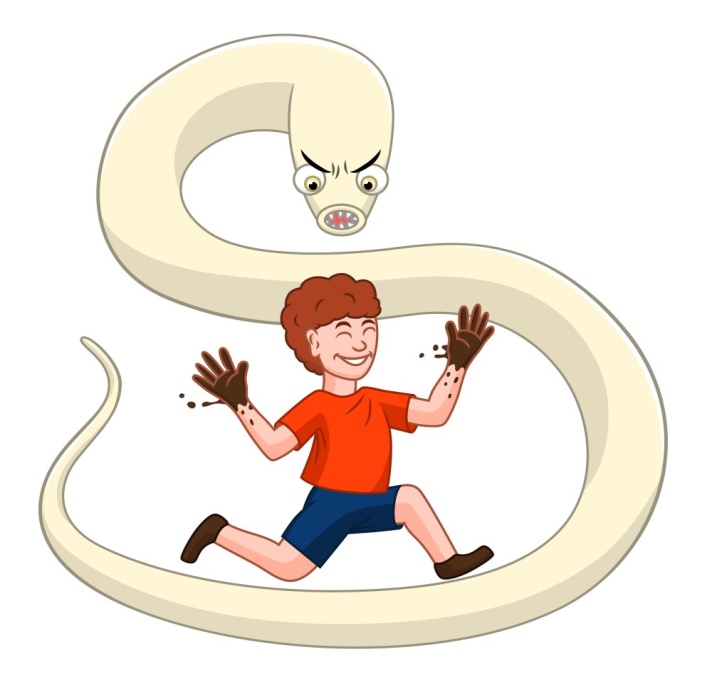 СИМПТОМЫРанние симптомы:Аллергические высыпания на коже; Кашель;Боль в груди;Нередко развиваются бронхиты, пневмонии, эозинофильные инфильтраты в легких;Возможна субфебрильная температура.Поздние симптомы:Снижение аппетита;Тошнота;Рвота;Обильное слюноотделение;Боли в животе;Поносы или запоры; слабость;Раздражительность; Беспокойство сна; Скрежетание зубами во сне. 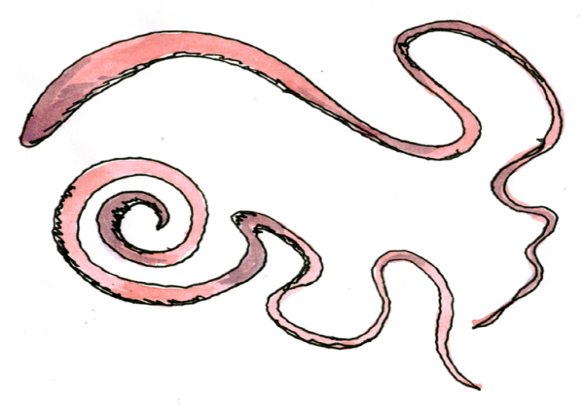 ДИАГНОСТИКАКопрологическое исследование кала;Анализ мокроты;Рентгенография легких; 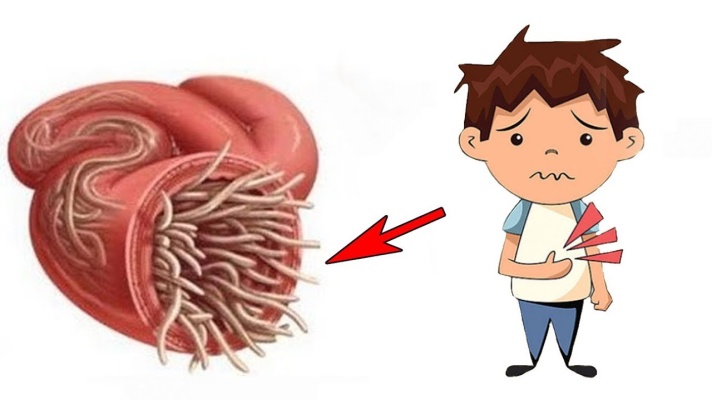 ПРОФИЛАКТИКАОснову профилактики аскаридоза составляют санитарное благоустройство населённых пунктов и охрана почвы от фекального загрязнения. В качестве удобрения можно применять только фекалии, обезвреженные компостироваием или другими методами. Профилактика аскаридоза достигается также соблюдением правил личной гигиены: мытьём рук после посещения уборной ,отказ от привычки грызть ногти.Употреблением в пищу тщательно промытых и ошпаренных кипятком овощей, ягод и фруктов, отказ от употребления сырой воды. 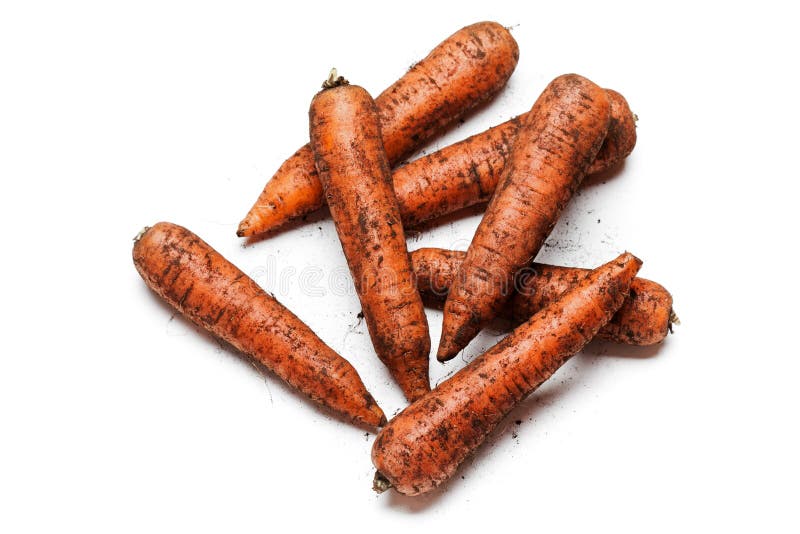 ЛЕЧЕНИЕПрименяют антигельминтные;Ферментные средства;Поливитамины;Препараты железа при наличии анемии;Десенсибилизирующие лекарства;Дезинтоксикационная терапия;Противорвотные средства;Оперативное вмешательство;Диета № 5.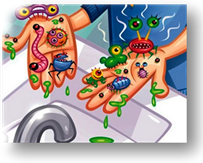 КОНСУЛЬТАЦИЯ С ВРАЧЕМ ОБЯЗАТЕЛЬНА!Выполнила: Глызина Вероника Эдуардовна
Группа:  313-9 группа